от «25» 01 2023 г.		                                                                                                      № 61О внесении изменений в муниципальную программуМО «Город Мирный» «Реализация градостроительной политики, развитие и освоение территорий»  на 2023-2028 годы, утвержденную Постановлением городской Администрации от 15.07.2022 № 869В соответствии с решением городского Совета от 22.12.2022 № V – 4-1 «О внесении изменений и дополнений в решение городского Совета от 23.12.2021 № IV-51-4 «О бюджете муниципального образования «Город Мирный» на 2022 год и на плановый период 2023 и 2024 годов», городская Администрация постановляет:Внести в муниципальную программу МО «Город Мирный» «Реализация градостроительной политики, развитие и освоение территорий» на 2023-2028 годы (далее – Программа), утвержденную Постановлением городской Администрации от 15.07.2022 № 869 (в редакции Постановления от 25.08.2022 № 1073), следующие изменения: В паспорте Программы строку «Объем и источники финансирования программы» изложить в следующей редакции:В разделе «Ресурсное обеспечение программы» таблицу изложить в следующей редакции:«Перечень программных мероприятий муниципальной программы МО «Город Мирный» «Реализация градостроительной политики, развитие и освоение территорий» на 2023-2028 годы изложить в редакции согласно приложению к настоящему Постановлению. Опубликовать настоящее Постановление в порядке, установленном Уставом МО «Город Мирный».Контроль исполнения настоящего Постановления возложить на 1-го Заместителя Главы Администрации по ЖКХ, имущественным и земельным отношениям Н.М. Ноттосова.Глава города 		                                                                                 А.А. ТонкихАДМИНИСТРАЦИЯМУНИЦИПАЛЬНОГО ОБРАЗОВАНИЯ«Город Мирный»МИРНИНСКОГО РАЙОНАПОСТАНОВЛЕНИЕ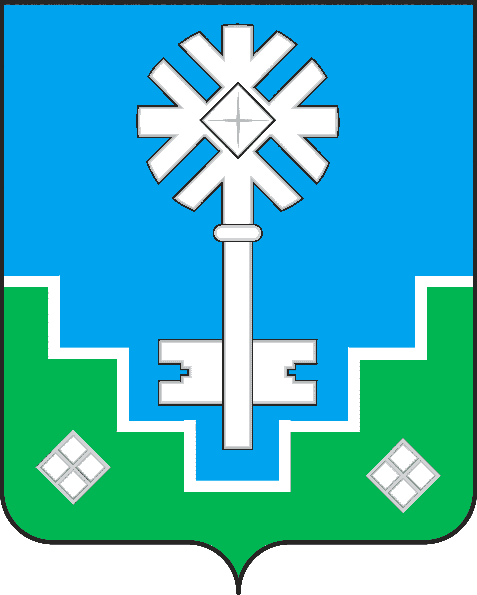 МИИРИНЭЙ ОРОЙУОНУН«Мииринэйкуорат»МУНИЦИПАЛЬНАЙ ТЭРИЛЛИИДЬАhАЛТАТАУУРААХОбъем и источники финансирования программыОбщий объем расходов на реализацию программы составляет:Всего: 32 139 566,13 руб.В том числе:Государственный бюджет РС (Я) – 0,00 руб.Бюджет МО «Мирнинский район» - 13 413 742,68 руб.Бюджет МО «Город Мирный» - 18 725 823,45 руб.Иные источники – 0,00 руб.ВсегоГосударственный бюджет РС(Я)Бюджет МО «Мирнинский район»Бюджет МО «Город Мирный»Иные источники2023-2028 годы32 139 566,130,0013 413 742,6818 725 823,450,00202323 170 412,130,0013 413 742,689 756 669,450,0020242 143 393,000,000,002 143 393,000,0020251 636 420,000,000,001 636 420,000,0020261 681 875,000,000,001 681 875,000,0020271 729 150,000,000,001 729 150,000,0020281 778 316,000,000,001 778 316,000,00Приложение к
Постановлению городской Администрации 
от "25" 01 2023 г. № 61Приложение к
Постановлению городской Администрации 
от "25" 01 2023 г. № 61Приложение к
Постановлению городской Администрации 
от "25" 01 2023 г. № 61ПЕРЕЧЕНЬ ПРОГРАММНЫХ МЕРОПРИЯТИЙ МУНИЦИПАЛЬНОЙ ПРОГРАММЫ МО "ГОРОД МИРНЫЙ" "РЕАЛИЗАЦИЯ ГРАДОСТРОИТЕЛЬНОЙ ПОЛИТИКИ, РАЗВИТИЕ И ОСВОЕНИЕ ТЕРРИТОРИЙ" НА 2023-2028 годыПЕРЕЧЕНЬ ПРОГРАММНЫХ МЕРОПРИЯТИЙ МУНИЦИПАЛЬНОЙ ПРОГРАММЫ МО "ГОРОД МИРНЫЙ" "РЕАЛИЗАЦИЯ ГРАДОСТРОИТЕЛЬНОЙ ПОЛИТИКИ, РАЗВИТИЕ И ОСВОЕНИЕ ТЕРРИТОРИЙ" НА 2023-2028 годыПЕРЕЧЕНЬ ПРОГРАММНЫХ МЕРОПРИЯТИЙ МУНИЦИПАЛЬНОЙ ПРОГРАММЫ МО "ГОРОД МИРНЫЙ" "РЕАЛИЗАЦИЯ ГРАДОСТРОИТЕЛЬНОЙ ПОЛИТИКИ, РАЗВИТИЕ И ОСВОЕНИЕ ТЕРРИТОРИЙ" НА 2023-2028 годыПЕРЕЧЕНЬ ПРОГРАММНЫХ МЕРОПРИЯТИЙ МУНИЦИПАЛЬНОЙ ПРОГРАММЫ МО "ГОРОД МИРНЫЙ" "РЕАЛИЗАЦИЯ ГРАДОСТРОИТЕЛЬНОЙ ПОЛИТИКИ, РАЗВИТИЕ И ОСВОЕНИЕ ТЕРРИТОРИЙ" НА 2023-2028 годыПЕРЕЧЕНЬ ПРОГРАММНЫХ МЕРОПРИЯТИЙ МУНИЦИПАЛЬНОЙ ПРОГРАММЫ МО "ГОРОД МИРНЫЙ" "РЕАЛИЗАЦИЯ ГРАДОСТРОИТЕЛЬНОЙ ПОЛИТИКИ, РАЗВИТИЕ И ОСВОЕНИЕ ТЕРРИТОРИЙ" НА 2023-2028 годыПЕРЕЧЕНЬ ПРОГРАММНЫХ МЕРОПРИЯТИЙ МУНИЦИПАЛЬНОЙ ПРОГРАММЫ МО "ГОРОД МИРНЫЙ" "РЕАЛИЗАЦИЯ ГРАДОСТРОИТЕЛЬНОЙ ПОЛИТИКИ, РАЗВИТИЕ И ОСВОЕНИЕ ТЕРРИТОРИЙ" НА 2023-2028 годыПЕРЕЧЕНЬ ПРОГРАММНЫХ МЕРОПРИЯТИЙ МУНИЦИПАЛЬНОЙ ПРОГРАММЫ МО "ГОРОД МИРНЫЙ" "РЕАЛИЗАЦИЯ ГРАДОСТРОИТЕЛЬНОЙ ПОЛИТИКИ, РАЗВИТИЕ И ОСВОЕНИЕ ТЕРРИТОРИЙ" НА 2023-2028 годыПЕРЕЧЕНЬ ПРОГРАММНЫХ МЕРОПРИЯТИЙ МУНИЦИПАЛЬНОЙ ПРОГРАММЫ МО "ГОРОД МИРНЫЙ" "РЕАЛИЗАЦИЯ ГРАДОСТРОИТЕЛЬНОЙ ПОЛИТИКИ, РАЗВИТИЕ И ОСВОЕНИЕ ТЕРРИТОРИЙ" НА 2023-2028 годы№Наименование объекта мероприятияВсего финансовых средствБюджет РС(Я)Бюджет МО "Мирнинский район"Местный бюджетИные источникиИсполнителиВСЕГО32 139 566,130,0013 413 742,6818 725 823,450,00УАиГ,               МКУ "УЖКХ"2023 г. 23 170 412,130,0013 413 742,689 756 669,450,00УАиГ,               МКУ "УЖКХ"2024 г.2 143 393,000,000,002 143 393,000,00УАиГ,               МКУ "УЖКХ"2025 г.1 636 420,000,000,001 636 420,000,00УАиГ,               МКУ "УЖКХ"2026 г.1 681 875,000,000,001 681 875,000,00УАиГ,               МКУ "УЖКХ"2027 г.1 729 150,000,000,001 729 150,000,00УАиГ,               МКУ "УЖКХ"2028 г.1 778 316,000,000,001 778 316,000,00УАиГ,               МКУ "УЖКХ"1"Градостроительное планирование, развитие территорий. Снижение административных барьеров в области строительства""Градостроительное планирование, развитие территорий. Снижение административных барьеров в области строительства""Градостроительное планирование, развитие территорий. Снижение административных барьеров в области строительства""Градостроительное планирование, развитие территорий. Снижение административных барьеров в области строительства""Градостроительное планирование, развитие территорий. Снижение административных барьеров в области строительства""Градостроительное планирование, развитие территорий. Снижение административных барьеров в области строительства""Градостроительное планирование, развитие территорий. Снижение административных барьеров в области строительства"ВСЕГО10 019 837,000,000,0010 019 837,000,00УАиГ,              МКУ "УЖКХ"2023 г. 1 050 683,000,000,001 050 683,000,00УАиГ,              МКУ "УЖКХ"2024 г.2 143 393,000,000,002 143 393,000,00УАиГ,              МКУ "УЖКХ"2025 г.1 636 420,000,000,001 636 420,000,00УАиГ,              МКУ "УЖКХ"2026 г.1 681 875,000,000,001 681 875,000,00УАиГ,              МКУ "УЖКХ"2027 г.1 729 150,000,000,001 729 150,000,00УАиГ,              МКУ "УЖКХ"2028 г.1 778 316,000,000,001 778 316,000,00УАиГ,              МКУ "УЖКХ"2"Индивидуальное жилищное строительство""Индивидуальное жилищное строительство""Индивидуальное жилищное строительство""Индивидуальное жилищное строительство""Индивидуальное жилищное строительство""Индивидуальное жилищное строительство""Индивидуальное жилищное строительство"ВСЕГО22 119 729,130,0013 413 742,688 705 986,450,00УАиГ,             МКУ "УЖКХ"2023 г. 22 119 729,130,0013 413 742,688 705 986,450,00УАиГ,             МКУ "УЖКХ"2024 г.0,000,000,000,000,00УАиГ,             МКУ "УЖКХ"2025 г.0,000,000,000,000,00УАиГ,             МКУ "УЖКХ"2026 г.0,000,000,000,000,00УАиГ,             МКУ "УЖКХ"2027 г.0,000,000,000,000,00УАиГ,             МКУ "УЖКХ"2028 г.0,000,000,000,000,00УАиГ,             МКУ "УЖКХ"